第一屆全港研究生論文發表會邀請函敬啟者：	目前，國內外研究所對研究生發表論文之次數有一定要求，為增加研究生發表論文的經驗，「羽珍甲骨古文化研究學會」及「香港珠海學院」將於2020年2月29日(星期六)合辦「第一屆全港研究生論文發表會」，為未來的「大學者」增加實習機會。是次會議以研究生之研究領域為主，並不限於「甲骨」，歡迎香港各大專院校在學及畢業三年內之碩、博士研究生參與。會議將設講評人，可由研究生自行推薦或由主辦方邀聘相關領域學者，使與會者在認真的講評下，認識治學方法。另外，大會安排一場專題演講，讓研究生真正接受學術的薰陶。期盼，透過這次會議讓不同學校的研究生拓展視野，相互交流。羽珍甲骨古文化研究學會於2014年2月同時獲香港警務處及臺灣內政部通過成立為非牟利學術社團，同年7月，又向香港稅務局申請轉為慈善團體，亦在2015年元月獲得通過，取得兩地免扣繳優惠。學會成立後，隨即展開各項工作，已在臺灣成功大學舉辦「第一屆全國研究生論文發表會」及與國立高雄師範大學合辦「第一屆甲骨學跨領域國際學術研討會」等，目前正致力於甲骨學跨領域的研究。	珠海中國文學及歷史研究所，自羅香林教授於1969年創所迄今，已50年，當中有不少校友散落於世界各大學任教者，也有在港獨樹一幟的，可謂人才輩出。現特奉函邀請  閣下出席是次會議。隨函奉上報名表及會議手冊(稿)，請於2019年10月6日或之前將表格擲回以下電郵：wks6886@yahoo.com.tw或yz886688@yahoo.com.hk內含：中、英文題目；300字內中、英文摘要及五個以內中、英文關鍵詞。並於2019年12月31日前提交全文；通過論文審查後，請於七日內繳交註冊費港幣500元（請存入「羽珍甲骨古文化研究學會」於「中國工商銀行（亞洲）」之帳戶：707-502-00594-5，在存根上註名，拍照或掃瞄後傳到大會電郵）。期盼多鼓勵同學參加。謝謝﹗	此致香港各研究所學生   羽珍甲骨古文化研究學會總監黃競新珠海中國文學及歷史研究所所長李立信敬邀2019年8月                簽名：日期：   年    月   日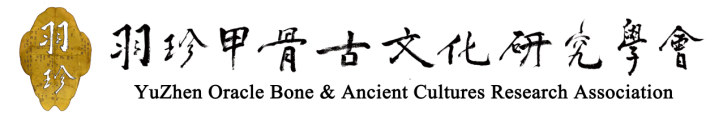 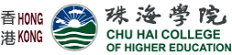 合辦第一屆全港研究生論文發表會會議手冊(稿)羽珍甲骨古文化研究學會香港珠海學院會議日期：2020年2月29日(星期六)會議地點：香港新界屯門青山公路青山灣段80號珠海學院壹、緣起有鑒於研究生發表論文之機會甚少，特為他們提供可以發表研究成果的機會。貳、主題及分題大會主題：華夏文化與跨領域研究
分   題：以各研究生之研究領域為主叁、對象及人數對象：香港各大專院校在學及畢業三年內之碩、博士研究生
人數：下限15人，上限20人。肆、講評人會議設講評人，可由研究生自行推薦或由主辦方邀聘相關領域學者。伍、會期及地點日期：2020年2月29日(星期六)
地點：香港新界屯門青山公路青山灣段80號珠海學院陸、費用每位研究生須繳交港幣500元註冊費。通過論文審查後，請於七日內把費用存入以下帳戶後，在存根上註名，拍照或掃瞄後傳到大會電郵：yz886688@yahoo.com.hk。柒、大會程序注：1. 如該場次有四篇論文，每篇論文宣讀時間為15分鐘；如該場次有五篇論文，每篇論文宣讀時間為12分鐘，講評者每位5-7分鐘，其餘為共同討論時間。2.同場宣讀論文者，最好來自不同學校，充分發揮交流意義。3.講評人希望邀請該研究生之指導教授或相關領域資深學人。 4.演講者及講評人皆不付車馬費。5.出席發表會之研究生原則上不付稿費，交通及住宿費用自理。捌、預期成效目前國內外研究所對研究生發表論文之次數有一定要求，此次會議，主要目的在於增加研究生發表論文的經驗，為未來的「大學者」增加實習機會。另外，大會安排一場專題演講，讓研究生真正接受學術的薰陶，主持人及講評人亦以相關領域學者為邀聘對象，使與會者在他們認真的講評下，認識治學方法，並透過這次會議讓不同學校的研究生拓展視野，相互交流。第一屆全港研究生論文發表會報名表第一屆全港研究生論文發表會報名表中文全名： 英文全名：性別： 身分證前四碼：就讀學校： 就讀學校： 主要學歷： 主要學歷： 聯絡電話：聯絡電話：E-MAIL：E-MAIL：中、英文論文題目：中、英文論文題目：中、英文摘要(各三百字內)中、英文摘要(各三百字內)中、英文關鍵詞(各五個以內)中、英文關鍵詞(各五個以內)請於2019年10月6日或之前將表格擲回以下電郵：wks6886@yahoo.com.tw或yz886688@yahoo.com.hk請於2019年10月6日或之前將表格擲回以下電郵：wks6886@yahoo.com.tw或yz886688@yahoo.com.hk銀行名稱：中國工商銀行（亞洲）
Industrial and Commercial Bank of China (Asia) Limited收款名稱：羽珍甲骨古文化研究學會收款帳號：707-502-00594-5日期時間程序地點主持人備註2020年2月28日(星期五)14：30
～15：30小組會前會待定小組召集人由講評人或主持人自行處理2020年2月28日(星期五)18：30歡迎酒會饒宗頤文化館(暫定)工作小組1、研究生、講評人、主持人及工作人員等約五十位。2、每位出席者另發邀請函。2020年2月29日(星期六)08：30
～09：00報到總會場(建議會議室一或二)工作小組領取名牌分發資料2020年2月29日(星期六)09：00
～09：15開幕式總會場校監或校長2020年2月29日(星期六)09：15
～10：15主題演講：從甲骨文看臺灣的落山風(下坡風)主講者：黃競新教授總會場李立信所長2020年2月29日(星期六)10：15
～10：30﹙茶點﹚休息總會場外工作小組簡單茶點2020年2月29日(星期六)10：30
～12：00第一場論文發表會宣讀論文四至五篇總會場待聘主持人及講評人待聘2020年2月29日(星期六)12：00
～13：30午膳學校餐廳工作小組2020年2月29日(星期六)13：30
～15：00第二場論文發表會宣讀論文四至五篇總會場待聘主持人及講評人待聘2020年2月29日(星期六)15：00
～15：15﹙茶點﹚休息總會場外工作小組簡單茶點2020年2月29日(星期六)15：15
～16：45第三場論文發表會宣讀論文四至五篇總會場待聘主持人及講評人待聘2020年2月29日(星期六)16：45
～17：00﹙茶點﹚休息總會場外工作小組簡單茶點2020年2月29日(星期六)17：00～18：30第四場論文發表會宣讀論文四至五篇總會場待聘主持人及講評人待聘18：30～18：45閉幕式總會場校監或校長19：00惜別晚宴建議在三聖村接待組